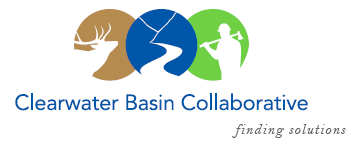 Clearwater Basin CollaborativeSteering CommitteeSeptember 13, 2017 - 8:30am PAC/9:30am MTN Conference Call:  (208) 252-6102, no pin requiredAGENDADiscussion ItemsNotes from August 12, 2017 (Co-Chairs)Collaboration Cadre (Dale/Mitch Silvers)Message to MembershipTimeline and What’s AheadCBC’s Engagement TeamLandscape Forest Health (Bill/Mike/Kelli)Dixie ComstockEast SaddleForest Service Engagement (Mike)Idaho GEM Trail (Randy/Kelli)Pankey EasementSouth Zone ProgressSelway Middle Fork CFLR (Mike/Tera)Lowell WUIWashington Office visit reschedule to October 27Missoula Strategy Session – reschedule due to fireSeptember Working Group Meeting and Agenda (Co-Chairs, Elayne)Forest Plan Revision Request for Agenda ItemsCorrespondence:Probert, Idaho Roadless Rule letterCommittee Member Agenda Item Requests (All)